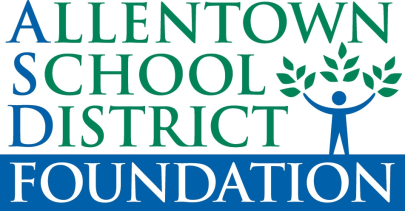 
2021-2022* TEACHER INNOVATION GRANT END OF PROJECT REPORTREPORT AND PROJECT RECEIPTS MUST BE SUBMITTED TO ASDF BY: June 17, 2022PROJECT SNAPSHOT PROJECT SUMMARYTEACHER NAME:PROJECT NAME:SCHOOL NAME:TOTAL DOLLARS SPENT:NUMBER OF STUDENTS IMPACTED:GRADE LEVEL(S):BRIEF DESCRIPTION OF PROJECT ACTIVITIES INCLUDING:SUBJECT AREAS/SKILLS ADDRESSED BY PROJECT(CHECK ALL THAT APPLY):____CAREER READINESS____COMMUNITY INVOLVEMENT____DIGITAL ARTS/COMMUNICATION____LEADERSHIP____LIFE SKILLS____LITERACY____MATH____MUSIC____PERFORMING ARTS____PHYSICAL EDUCATION____SCIENCE____SOCIAL SKILLS____SOCIAL STUDIES____TECHNOLOGY____VISUAL ARTS____WORKFORCE DEVELOPMENT____WORLD LANGUAGES____OTHER ___________________________________WHEN DID PROJECT ACTIVITIES TAKE PLACE?MEASURABLE PROJECT OBJECTIVES:WHAT WERE THE OUTCOMES OF THE PROJECT (PROVIDE QUANTITATIVE RESULTS, IF AVAILABLE; IF NOT, PROVIDE QUALITATIVE RESULTS):WHAT EVALUATION METHODS/TOOLS WERE USED?STUDENT SUCCESS STORY (INDIVIDUAL OR GROUP):HOW COULD THIS PROJECT BE EXPANDED OR REPLICATED IN OTHER CLASSROOMS/SCHOOLS?ADDITIONAL COMMENTS (LESSONS LEARNED, THINGS YOU WOULD DO DIFFERENTLY, ETC.):